New Concepts in Commerce Second editionChapter 4: Employment issues, pages 110–111	Jobs for allStudent:	 Class:	 Teacher:	 Due date:	In today’s workforce, a wide range of jobs and careers exists, each with its own hours, conditions, pay rates and required skill levels.InstructionsExamine these hypothetical classified job advertisements, then answer the questions that follow.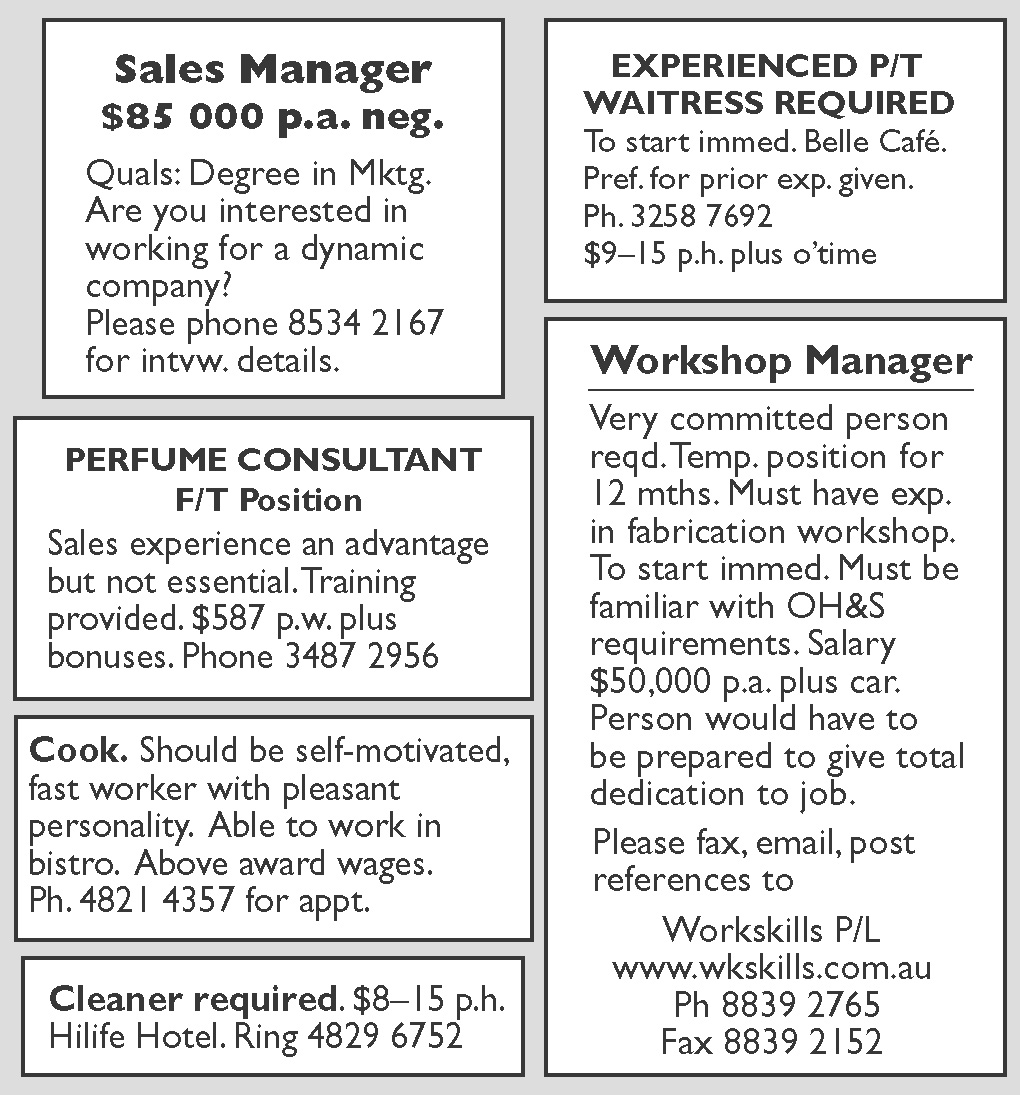 1.		Classify each of the jobs into one of the three categories below. 		Skilled __________________________________		Semi-skilled ______________________________		Unskilled ________________________________2.		Which job requires the highest level of skill?		________________________________________3.		Which job requires the lowest level of skill?		________________________________________4.		‘Employees with higher levels of training tend to receive higher incomes.’ Is this statement supported by these advertisements? 		________________________________________		________________________________________5.		There are a number of abbreviated terms used in these job advertisements. What do the following abbreviations mean?(a)	p.a. __________________________________(b)	f/t ___________________________________(c)	p/t ___________________________________(d)	p.w. _________________________________(e)	OH&S _______________________________(f)	o’time _______________________________(g)	neg. _________________________________(h)	quals. ________________________________(i)	immed. _______________________________(j)	intvw. ________________________________(k)	pref. _________________________________(l)	temp. ________________________________New Concepts in Commerce Second editionChapter 4: Employment issues, pages 110–111	6.		Use the employment section of a newspaper or the employment weblink in your eBookPLUS to complete the following table for occupations that may interest you as a future career.	Date _______________________________	Newspaper/internet site _______________________________    OccupationPrevious 
experience requiredSpecial 
requirementsSalary 
range